申请销售散装熟食制品的 食品供货协议书购买方：某某副食店供货方：某某食品厂　　根据《中华人民共和国食品安全法》及国家有关规定，甲乙双方本着平等、诚实守信、互惠互利的原则，经友好协商，就乙方向甲方供货事宜达成协议如下：　　一、根据甲方需求，乙方为甲方提供食品。　　二、乙方必须提供相关有效证件的复印件(营业执照、税务登记证、食品生产许可证等)交甲方备案。　　三、乙方按照甲方指定的食品名称、规格、数量等要求在规定时间内准备好货物，让甲方采购人员准时提货。乙方供货不符合要求的，甲方有权立即退货。　　四、乙方认真配合甲方采购人员的工作，按时保质、保量送货到甲方，保证食品新鲜、价格合理(不得高于市场价)，不得弄虚作假，少斤断两，以次冲好，不得擅自改变各种食品的数量、价格各品种。　　五、提供食品的卫生、质量必须符合《食品安全法》的要求，禁止下列食品供应进入学校食堂：　　1.腐烂变质、油脂酸败、霉变、生虫、混有异物或其他感官性状异常，可能对人体健康有害的。　　2.含有毒、有害物质或微生物毒素含量超过国家限定标准的。　　3.未经检验或检验不合格的食品及制品，超过保存期的食品。　　4.病死、毒死或死因不明的禽、畜、兽、水产动物等及其制品。　　5.掺假、掺杂、伪造、影响营养、卫生的含有未经国家卫生行政部门批准使用的添加剂、农药(残留)的。　　6.蔬菜类，必须是新鲜“绿色食品”，残余农药含量不能超过国家有关标准;　　六、针对货品价格及质量问题，甲方有权提出停止供货要求。　　七、以上几点，乙方必须遵守执行，如违反协议，甲方立即取消乙方供货，一切损失由乙方自负，造成甲方人员食物中毒安全事故，一切责任由乙方承担。　　本协议书自双方签字盖章之日起生效。有效期为一年。本协议一式二份，双各执一份。甲方代表：    XX X                        乙方代表：) XX X签字(盖章)                  签字(盖章)：日期：XX X      年  X X   月X X   日D30002-1-1-6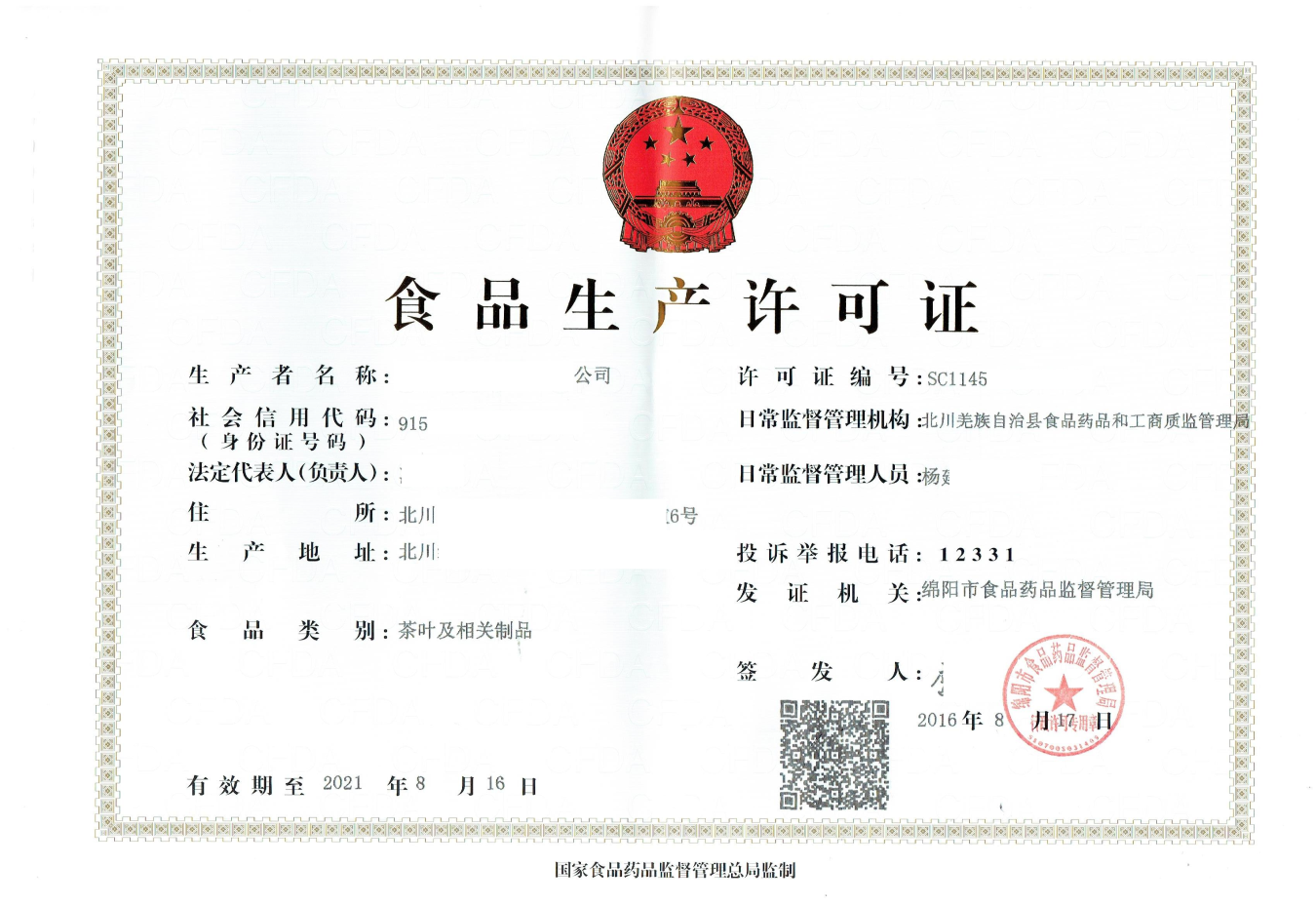 